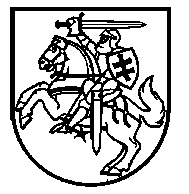 Lietuvos Respublikos VyriausybėnutarimasDėl LIETUVOS RESPUBLIKOS VYRIAUSYBĖS 2000 M. GRUODŽIO 15 D. NUTARIMO NR. 1458 „DĖL KONKREČIŲ VALSTYBĖS RINKLIAVOS DYDŽIŲ IR ŠIOS RINKLIAVOS MOKĖJIMO IR GRĄŽINIMO TAISYKLIŲ PATVIRTINIMO“ PAKEITIMO2014 m. balandžio 9 d.  Nr. 338
VilniusLietuvos Respublikos Vyriausybė nutaria:Pakeisti konkrečius valstybės rinkliavos dydžius, patvirtintus Lietuvos Respublikos Vyriausybės 2000 m. gruodžio 15 d. nutarimu Nr. 1458 „Dėl konkrečių valstybės rinkliavos dydžių ir šios rinkliavos mokėjimo ir grąžinimo taisyklių patvirtinimo“:1. Pripažinti netekusiais galios 4.2714, 4.2715 ir 4.2716 papunkčius.2. Papildyti 4.2957.6 papunkčiu:„4.2957.6. natūralaus mineralinio vandens pripažinimo Lietuvos Respublikoje pažymėjimo:4.2957.6.1. išdavimą									491 litas4.2957.6.2. dublikato išdavimą							37 litai4.2957.6.3. patikslinimą								66 litai“.Ministras Pirmininkas	Algirdas ButkevičiusŪkio ministras, pavaduojantisfinansų ministrą	Evaldas Gustas